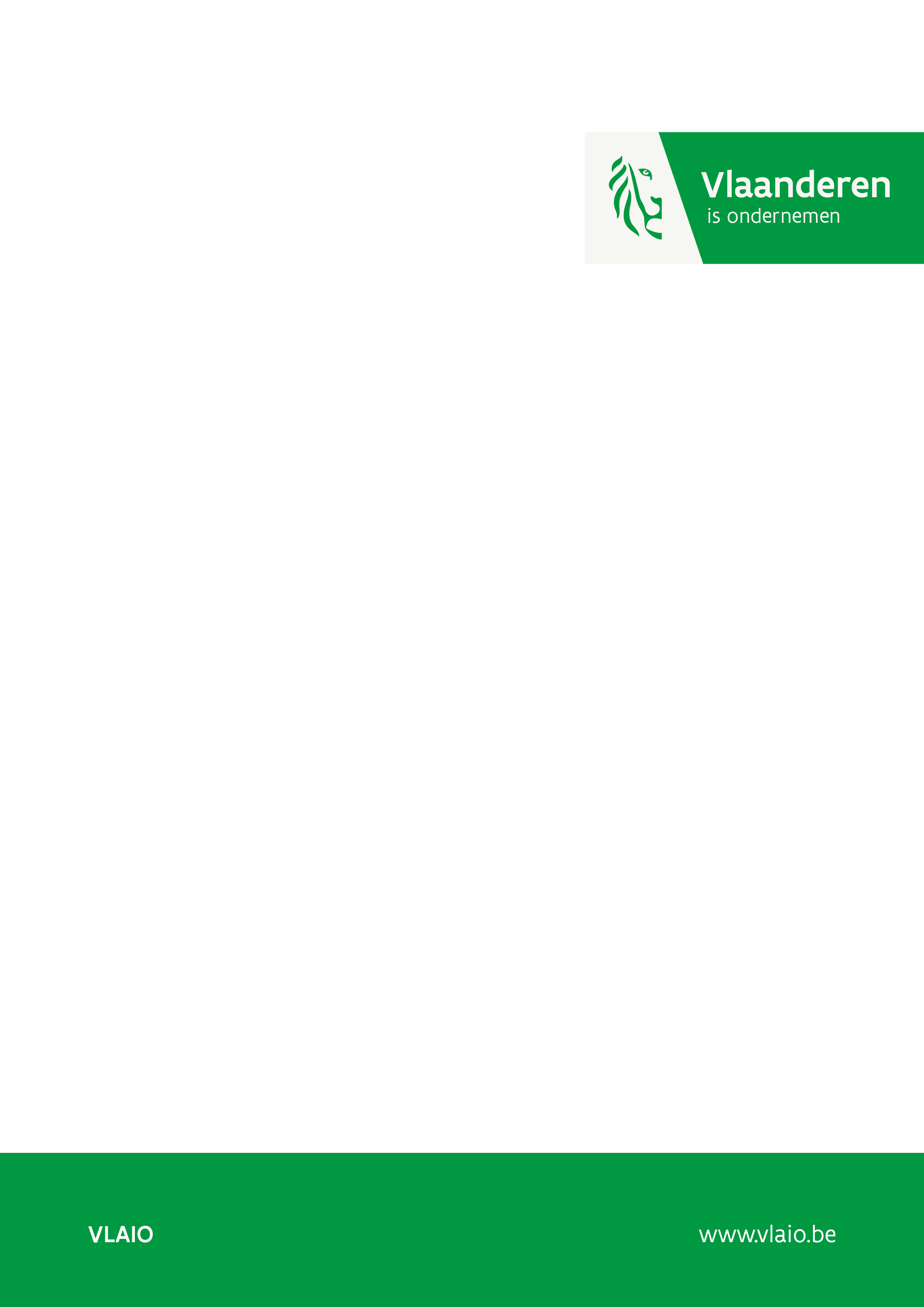 Sjabloon: Verklaring de-minimis Meer info: https://www.vlaio.be/nl/begeleiding-advies/financiering/overheidsmaatregelen/veelgestelde-vragen-de-minimis Alle financiële stromen naar bedrijven zijn onderhevig aan de regelgeving betreffende staatssteun. De-minimisverordening is er steeds op van toepassing. Dit wil zeggen dat deze maatregel als staatssteun wordt beschouwd, maar dat gelet op de beperkte opvang van de steun, niet concurrentieverstorend wordt opgetreden. Daarom moet elke onderneming en elke partner die binnen het project een economische activiteit uitvoert, ongeacht hun rechtsvorm en de wijze ze worden gefinancierd, een verklaring afleggen. Dit betekent dat deze betrokkenen moeten verklaren dat ze niet meer dan € 200.000 de-minimissteun hebben ontvangen (= toegekend) over de laatste 3 belastingjaren (huidig lopende jaar en twee voorgaande belastingjaren) op het moment van de toekenning van deze steun. Ook moet de steun als dusdanig in de boekhouding opgenomen worden. Bij de berekening wordt uitgegaan van het moment van toekenning. Onderneming moeten dus nagaan hoeveel de-minimis steun is toegezegd (niet uitbetaald) de laatste 3 belastingjaren. Subsidiemiddelen die door de onderneming aangewend worden voor de betaling van een onderaannemer, moeten ook in rekening gebracht wordt. Subsidiemiddelen die aan een andere projectpartner wordt doorgestort, moeten door die respectievelijke partners in rekening gebracht worden (indien van toepassing voor die partner).Het is belangrijk de inschatting gewetensvol te maken aangezien de subsidiepercentages eraan gekoppeld zijn. Foutief ingevulde informatie kan steeds leiden tot een herziening van het steunpercentage bij een controle door inspectie aan het einde van het project.  Als rechtsgeldig vertegenwoordiger verklaar ik: Dat de onderneming in een periode van drie belastingsjaren (het lopende en de 2 voorgaande) nog geen 200.000 euro ‘de minimis’ steun heeft ontvangen (= toegekend op basis van de verordening (EU) nr. 1407/2013 van de Commissie van 18 december 2013 betreffende de toepassing van de artikelen 107 en 108 van het Verdrag betreffende de werking van de Europese Unie op de-minimissteun (EU Publicatie van 24 december 2013, L 352/1)), ongeacht de overheidsinstantie van wie de ‘de minimis’ steun werd verkregen, en ongeacht de investeringen/projecten waarvoor ‘de minimis” steun werd verkregen. Het gaat hierbij om steun die in de loop van 3 belastingsjaren werd toegekend (maar nog niet noodzakelijk werd uitbetaald). Voor ondernemingen die actief zijn in het wegvervoer moet de steun beperkt worden tot 100.000 euro ‘de minimis’ steun voor een periode van 3 belastingsjaren. Alle ‘de minimis’ steun uit de referentieperiode dient dus opgeteld te worden (bij verbonden ondernemingen gelden deze de minimis-drempels voor het groepsniveau van de verbonden ondernemingen).Naam onderneming/organisatie:Naam rechtsgeldig vertegenwoordiger: Functie: Datum: Handtekening: Sjabloon: Verklaring geen onderneming in moeilijkhedenMeer info: https://www.vlaio.be/nl/subsidies-financiering/strategische-transformatiesteun/voorwaarden/onderneming-moeilijkhedenAls rechtsgeldig vertegenwoordiger verklaar ik: Dat de onderneming geen onderneming in moeilijkheden is.Geef hierbij de achterliggende berekening op volgens de OIM-rekenmodule.Naam onderneming/organisatie: Naam rechtsgeldig vertegenwoordiger: Functie: Datum: Handtekening: Sjabloon: Verklaring geen schuldenAls rechtsgeldig vertegenwoordiger verklaar ik: Dat op de datum van ondertekening van deze verklaring de onderneming geen achterstallige schulden bij de Rijksdienst voor Sociale Zekerheid (RSZ) en geen procedure op basis van Europees of nationaal recht lopen waarbij een toegekende steun wordt teruggevorderd. Achterstallige schulden zijn schulden van 3.000 euro of meer, ongeacht of er een bezwaar of beroep tegen een vordering van de RSZ werd aangetekend. Schulden waarvoor de onderneming een afbetalingsplan heeft dat ze respecteert, worden niet als achterstallig beschouwd.Naam onderneming/organisatie:Naam rechtsgeldig vertegenwoordiger: Functie: Datum: Handtekening: 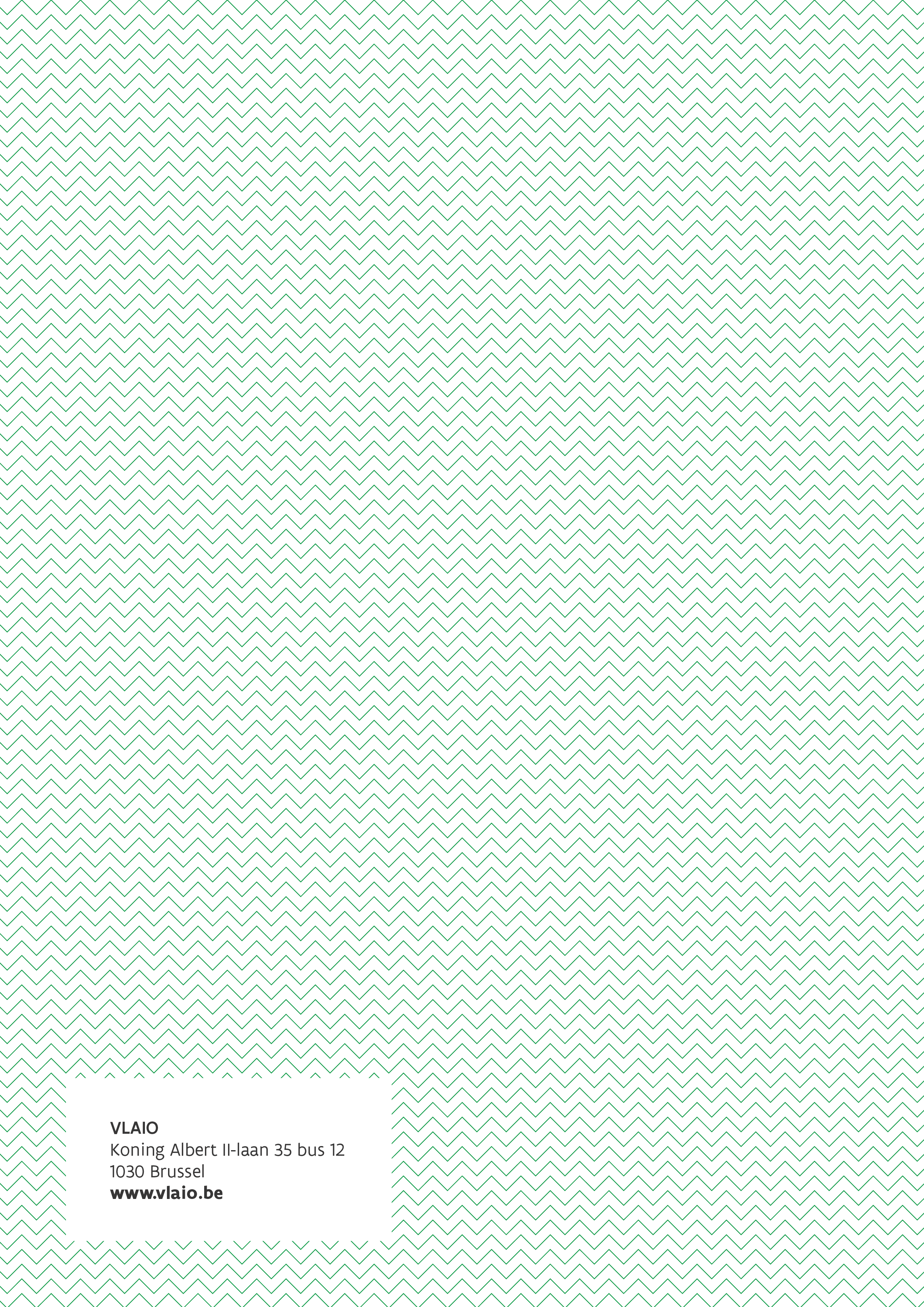 